Publicado en Madrid el 11/03/2020 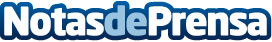 BeeDIGITAL lanza un vídeo explicativo sobre gestión de crisis en redes socialesEl personaje de Mr. Soluciones Pymes regresa, en un nuevo formato, para dar algunos consejos sobre cómo actuar cuando una empresa se enfrenta a una crisis de reputación digitalDatos de contacto:BeeDIGITAL91 049 57 27Nota de prensa publicada en: https://www.notasdeprensa.es/beedigital-lanza-un-video-explicativo-sobre Categorias: Nacional Comunicación Marketing Emprendedores E-Commerce http://www.notasdeprensa.es